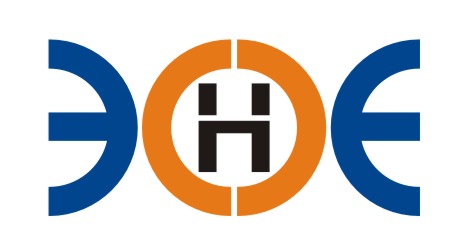 НЕКОММЕРЧЕСКОЕ ПАРТНЕРСТВО«ЭКСПЕРТНЫЕ ОРГАНИЗАЦИИ ЭЛЕКТРОЭНЕРГЕТИКИ»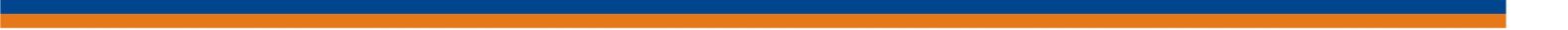 ПРОТОКОЛ № 16/2016-ЭС заседания Экспертного Совета Некоммерческого партнерства «Экспертные организации электроэнергетики»(далее – Партнерство)Санкт-Петербург «02» ноября 2016 г.	Начало заседания: 14:00 часов ПРИСУТСТВОВАЛИ 7 из 9 членов Экспертного Совета с правом голоса:Заир-Бек Андрей Измаилович - Президент;Рысс-Березарк Сергей Алексеевич;Лаппо Василий Иванович;Любо Игорь Александрович;Дмитренко Артем Викторович;Монахов Михаил Алексеевич;Геращенко Алексей Владимирович;Юденков Дмитрий Юрьевич - секретарь заседания.Кворум имеетсяПовестка дня:О принятии в состав Партнерства ЗАО «Акрос».1. По первому вопросу повестки дня: слушали Юденкова Д.Ю., который предложил на основании заявления о приеме в члены Партнерства и проверки документов, приложенных к заявлению, принять в состав Партнерства:Решили:  принять ЗАО «Акрос» в состав Партнерства 02 ноября 2016 года. Считать ЗАО «Акрос» членом Партнерства, с внесением о нем данных в реестр членов Партнерства и выдачей Свидетельства о допуске к работам по подготовке проектной документации, которые оказывают влияние на безопасность объектов капитального строительства, с момента оплаты взноса в Компенсационный фонд возмещения вреда.   Итоги голосования:  принято единогласно.Президент Партнерства 							А.И. Заир-Бек Секретарь		  Д.Ю.  Юденков	№ п/пНаименованиеИННОГРН1Закрытое акционерное общество «Акрос»78100424811057812817710